 
Going the Extra Mile for our customersCategory
Customer champion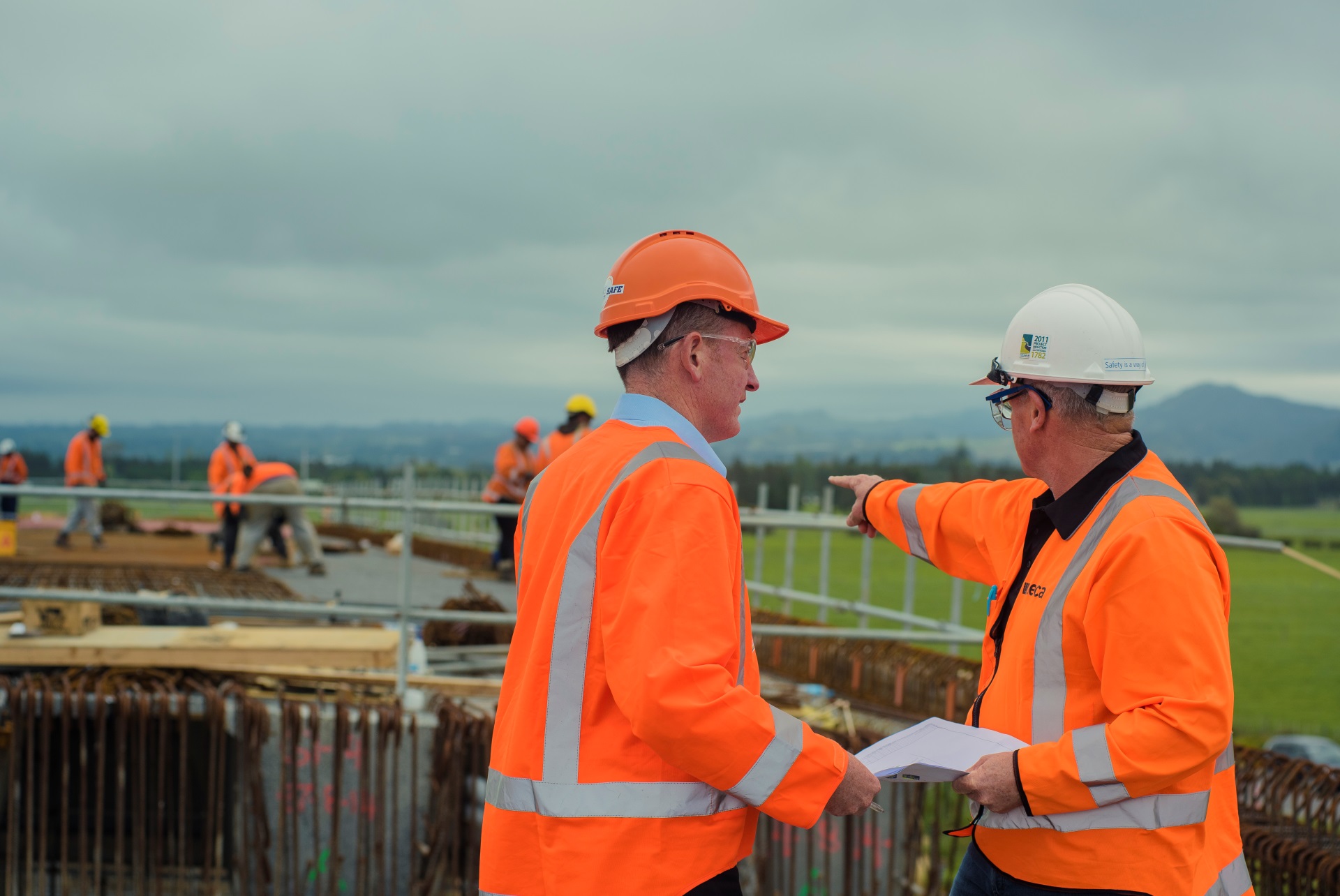 Company information
Please complete your company information hereName of entry:      Company detailsCompany:      Company address:      Main activity of company:       Contact details:Name:      Title:      Telephone number:      Email address:	     Postal address:      
(if different from above)Terms and conditionsI hereby apply on behalf of my organisation for entry into the 2015 NZ Transport Agency GEM Awards and agree to be bound by the relevant terms and conditions. I declare that all information supplied is accurate and that I am an authorised representative of the named company/organisation.Signature:                                                             Date:      Award information
Important information before submitting your applicationAward detailsThere is no charge to enter the awards. Finalists will be invited to attend the awards ceremony in Auckland on 24 September 2015 at the Maritime Museum Viaduct Basin. Completed entry forms will be in electronic format and need to be received by 5pm on 17th July 2015. Finalists will be notified via email by the end of August 2015.
Via email: gems@nzta.govt.nzEntry RequirementsEntry FormatPlease use the word template to complete your entry with a maximum of 2000 words per entryPower point presentations need to be completed in the template providedEntry ContentCustomer quotes or interviews to support your entryAll images need to be high res (above 2mb)Video footage is encourage to support your application (this can be supplied as an attachment with your application) For shortlisted entries, all images and text become the property of The NZ Transport Agency and will be used to further support the ongoing story of ‘Going the Extra Mile’Objectives & Submission
Guidelines to help with your applicationObjectiveDemonstrate individual or team act(s) of customer service excellence either in a time of crisis or over a prolonged period that relates to a Transport Agency situation.Entry GuidelinesThe headings below are the key elements your entry should cover, with the following bullet points providing a guide to what we would like you to demonstrate:Management and leadershipComment on how your management of staff enables ‘Customer Champions’ to evolve within your organisation. Tell the StorySet out the background and the results to explain the person and/or team that demonstrated customer service excellence either in a time of crisis or over a prolonged period of time that relates to a Transport Agency contract situation.Striving for successComment on what process(es) you apply to identify and reward and retain such ‘Customer Champion’ behaviours in your organisationProvide examples of where a site specific initiative has been picked up or encouraged for wider use across the company.GEM Award templates
How to find and download our templatesWord templateTo download your Word template click here.Alternatively you can visit www.nzta.govt.nz/gems and download our forms there.Powerpoint templateTo download your PowerPoint template click here.Alternatively you can visit www.nzta.govt.nz/gems and download our forms there.